臺北市立大直高級中學教師專業學習社群會議記錄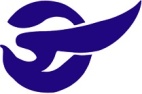          臺北市立大直高級中學教師專業學習社群成果活動名稱103學年度第二學期 國中部期初教學研究會 政令宣導活動時間104年  2 月26 日會議內容健康與體育領域課程發展方向與教學準備活動地點K中2樓主 持 人廖瓊梅紀    錄王正瑋會議記錄會議記錄會議記錄會議記錄教學研究會：教務處104/3/9上傳活化教學之能工作坊計畫及領域行事曆4月初繳交領域預算3/2上傳教學計畫107課綱討論國七自習國九地科/歷史第八節取消需討論二、健體領域專業社群活化教學知能工作坊日期排定2/26 期初教學研究會(記錄 正瑋)3/12 圓山登山健行研習(芸涵)3/26期中教學研究會(紀錄劉芸函)4/2 玉婷教學觀摩會前討論 (玉婷)4/23 玉婷教學觀摩(玉婷)4/30玉婷教學觀摩後檢討討論(玉婷)5/7教學觀摩研討(正瑋)5/21期末教學研究會(紀錄許珍瑜)103學年度第二學期國中部各類考試命題健康教育  七年級命題：王正瑋，審題：劉芸函          八年級命題：廖瓊梅，審題：王玉婷        九年級命題：廖瓊梅，審題：劉芸函
          體育  七年級命題：王玉婷，審題：王正瑋  八年級命題：許珍瑜，審題：王玉婷  九年級命題：莊淑娥，審題：許珍瑜臨時動議無教學研究會：教務處104/3/9上傳活化教學之能工作坊計畫及領域行事曆4月初繳交領域預算3/2上傳教學計畫107課綱討論國七自習國九地科/歷史第八節取消需討論二、健體領域專業社群活化教學知能工作坊日期排定2/26 期初教學研究會(記錄 正瑋)3/12 圓山登山健行研習(芸涵)3/26期中教學研究會(紀錄劉芸函)4/2 玉婷教學觀摩會前討論 (玉婷)4/23 玉婷教學觀摩(玉婷)4/30玉婷教學觀摩後檢討討論(玉婷)5/7教學觀摩研討(正瑋)5/21期末教學研究會(紀錄許珍瑜)103學年度第二學期國中部各類考試命題健康教育  七年級命題：王正瑋，審題：劉芸函          八年級命題：廖瓊梅，審題：王玉婷        九年級命題：廖瓊梅，審題：劉芸函
          體育  七年級命題：王玉婷，審題：王正瑋  八年級命題：許珍瑜，審題：王玉婷  九年級命題：莊淑娥，審題：許珍瑜臨時動議無教學研究會：教務處104/3/9上傳活化教學之能工作坊計畫及領域行事曆4月初繳交領域預算3/2上傳教學計畫107課綱討論國七自習國九地科/歷史第八節取消需討論二、健體領域專業社群活化教學知能工作坊日期排定2/26 期初教學研究會(記錄 正瑋)3/12 圓山登山健行研習(芸涵)3/26期中教學研究會(紀錄劉芸函)4/2 玉婷教學觀摩會前討論 (玉婷)4/23 玉婷教學觀摩(玉婷)4/30玉婷教學觀摩後檢討討論(玉婷)5/7教學觀摩研討(正瑋)5/21期末教學研究會(紀錄許珍瑜)103學年度第二學期國中部各類考試命題健康教育  七年級命題：王正瑋，審題：劉芸函          八年級命題：廖瓊梅，審題：王玉婷        九年級命題：廖瓊梅，審題：劉芸函
          體育  七年級命題：王玉婷，審題：王正瑋  八年級命題：許珍瑜，審題：王玉婷  九年級命題：莊淑娥，審題：許珍瑜臨時動議無教學研究會：教務處104/3/9上傳活化教學之能工作坊計畫及領域行事曆4月初繳交領域預算3/2上傳教學計畫107課綱討論國七自習國九地科/歷史第八節取消需討論二、健體領域專業社群活化教學知能工作坊日期排定2/26 期初教學研究會(記錄 正瑋)3/12 圓山登山健行研習(芸涵)3/26期中教學研究會(紀錄劉芸函)4/2 玉婷教學觀摩會前討論 (玉婷)4/23 玉婷教學觀摩(玉婷)4/30玉婷教學觀摩後檢討討論(玉婷)5/7教學觀摩研討(正瑋)5/21期末教學研究會(紀錄許珍瑜)103學年度第二學期國中部各類考試命題健康教育  七年級命題：王正瑋，審題：劉芸函          八年級命題：廖瓊梅，審題：王玉婷        九年級命題：廖瓊梅，審題：劉芸函
          體育  七年級命題：王玉婷，審題：王正瑋  八年級命題：許珍瑜，審題：王玉婷  九年級命題：莊淑娥，審題：許珍瑜臨時動議無備註研習(會議)名稱103學年度第二學期 國中部期初教學研究會 政令宣導研習(會議)時間104年 2 月26日研習(會議)內容健康與體育領域課程發展方向與教學準備研習(會議)地點K中2樓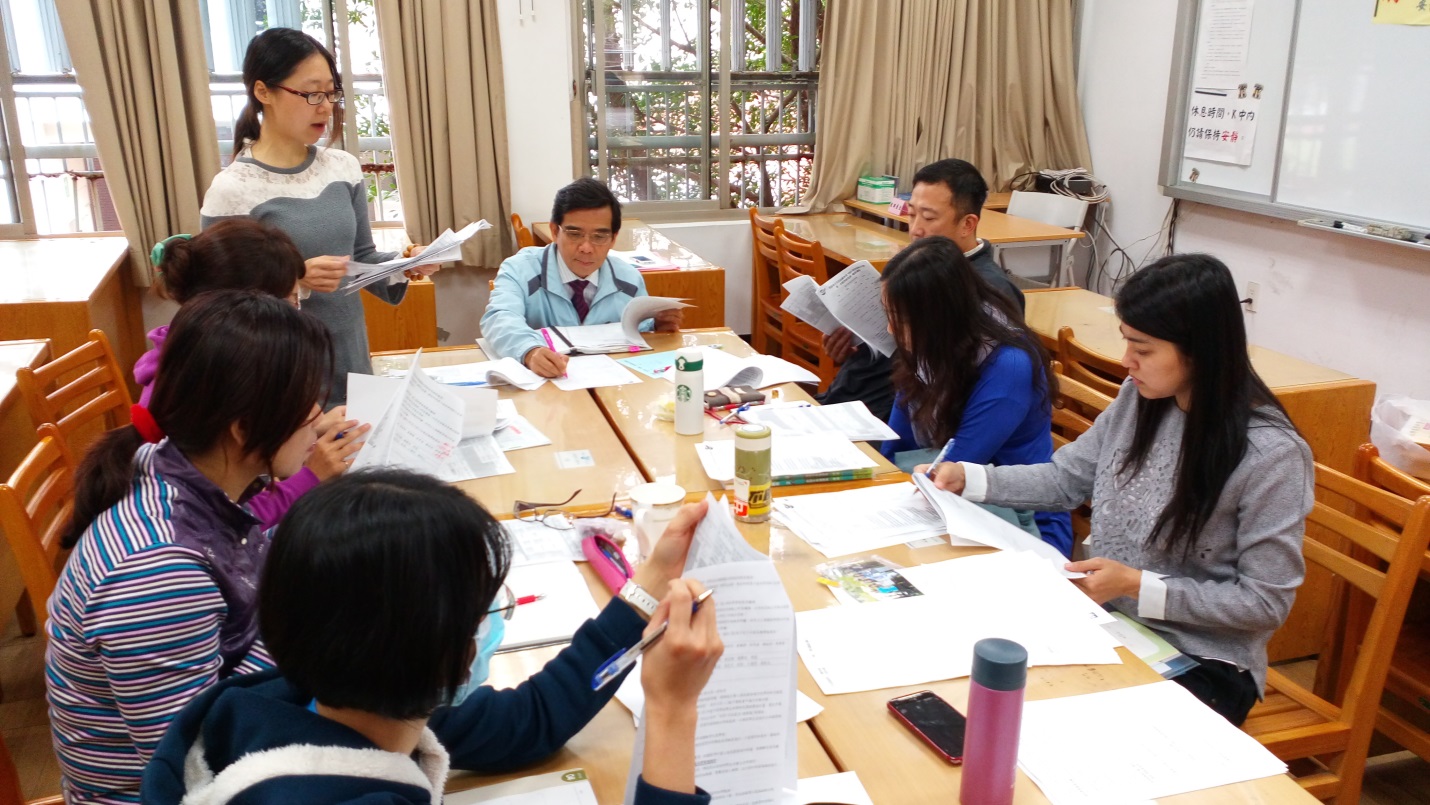 圖一、圖一、圖一、圖一、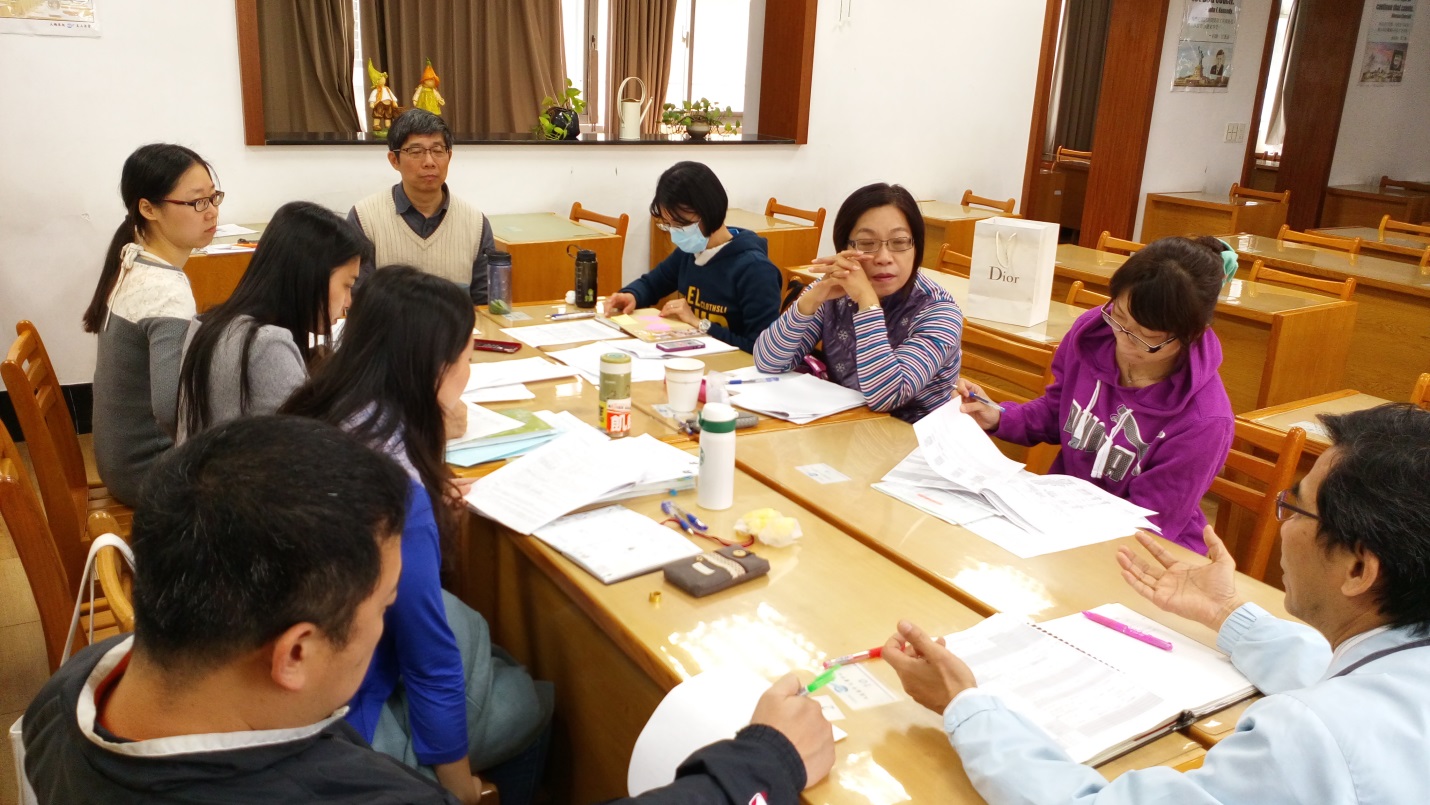 圖二、圖二、圖二、圖二、